Solubility Lab WorksheetIn this lab, you will test the solubility of different substances in three different liquids to understand their properties. This information will help you decide what liquid should be used to separate the spicy chemical in hot peppers.Warm-upUse the solubility article from yesterday to define the terms.Step 1 - Group RolesDecide which member of your team will fulfill each role. There are 4 different research positions: Team Captain, Reporter, Technician, Data Analyst. You must have at least one member for each role.Write your specific role and what you’re expected to do during this labStep 2 – Live TestWatch as James tastes different liquids that have had chili peppers soak in them for an hour.Record what you notice and wonderStep 3 – Testing SolubilitiesIn this portion of the lab, you’ll be hypothesizing what solvents dissolve which solutes based on their molecular structure. WaterWhat solutes do you and your team believe will dissolve in water? Write your hypotheses below and provide a brief explanation why.When your team has completed making their hypotheses, your team captain can collect the following materials:1 plastic cup (water)SaltSugarCoconut oilMix one solute with water and record your results. Pour the water in the sink and repeat with the other solutes.EthanolWhat solutes do you and your team believe will dissolve in ethanol? Write your hypotheses below and provide a brief explanation why.When your team has completed making their hypotheses, your team captain can collect the following materials:1 plastic cup (ethanol)SaltSugarCoconut oilMix one solute with water and record your results. Pour the water in the sink and repeat with the other solutes.Vegetable OilWhat solutes do you and your team believe will dissolve in vegetable oil? Write your hypotheses below and provide a brief explanation why.When your team has completed making their hypotheses, your team captain can collect the following materials:1 plastic cup (vegetable oil)SaltSugarCoconut oilMix one solute with water and record your results. Pour the water in the sink and repeat with the other solutes.Step 4 – DiscussCan you think which solutes are polar are not based on how you observed them interact with their solvents?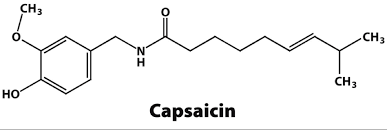 This is capsaicin, the molecule responsible for making chilis spicy. Can you hypothesize which solvent we used today would be good at washing it off of chili peppers?SolubilityDissolveLike-Dissolves-LikePolarNon-PolarRoleExpectationsI notice. . .I wonder. . .SolventsSolutesWater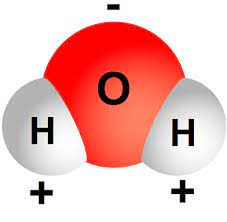 Salt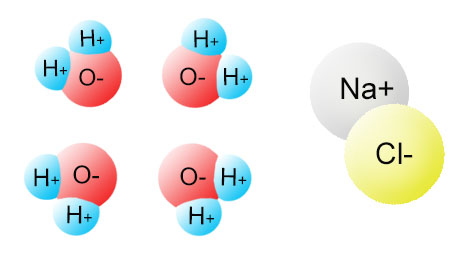 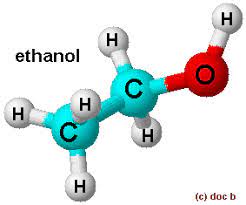 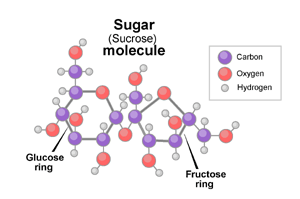 Vegetable Oil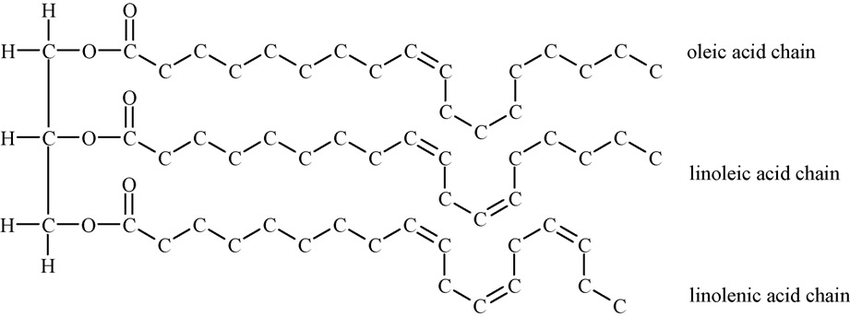 Coconut Oil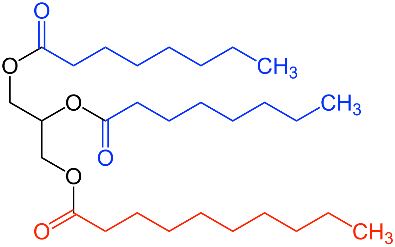 SoluteSoluble? (Yes/No)ExplanationSaltSugarCoconut oilSoluteResultSaltSugarCoconut OilSoluteSoluble? (Yes/No)ExplanationSaltSugarCoconut oilSoluteResultSaltSugarCoconut OilSoluteSoluble? (Yes/No)ExplanationSaltSugarCoconut oilSoluteResultSaltSugarCoconut Oil